	BCH. ĐOÀN THANH NIÊN – HỘI SINH VIÊN 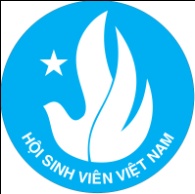 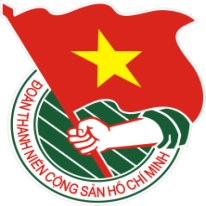 	TRƯỜNG CAO ĐẲNG KỸ THUẬT CAO THẮNG	LLV TUẦN: 44 /NĂM HỌC 2016 - 2017	                       	***		TP. Hồ Chí Minh, ngày 25 tháng 6 năm 2017LỊCH LÀM VIỆC CỦA BAN CHẤP HÀNH ĐOÀN THANH NIÊN – HỘI SINH VIÊN (Từ ngày 26-6-2017 đến 2-7-2017)--------------* Cả tuần:	- Thu tiền đóng góp cho chiến dịch tình nguyện “Mùa hè xanh” năm 2017 – đ/c Mai Vân	- Tuyên truyền Phong trào Sinh viên 5 tốt, Học sinh 3 rèn luyện.- Tuyên truyền, thực hiện tiêu chuẩn 5S (Sàng lọc, sắp xếp, sạch sẽ, săn sóc, sẵn sàng) đến từng Chi đoàn, chi hội, HSSV.- Phát huy văn hoá CKCer, thực hiện Cuộc vận động "Vì ngôi trường xanh-sạch-đẹp”, “Phòng học không rác, tuyên truyền vận động các bạn HSSV không xả rác, không hút thuốc, không chạy xe trong KV trường, không mang dép lê…- Thực hiện việc giữ gìn Văn phòng Đoàn – Hội sạch đẹp..* Công tác khác:* Lịch làm việc thay thư mời trong nội bộ Đoàn Thanh niên – Hội Sinh trường.Trường hợp điều chỉnh nội dung lịch công tác xin vui lòng liên hệ Đ/c Lê Hiếu Để - SĐT: 0938630097, Email: lehieude@gmail.com	TM. BAN THƯỜNG VỤ ĐOÀN TRƯỜNG	BÍ THƯ	(Đã ký)	Lê Hiếu ĐểNGÀYTHỜI GIANNỘI DUNG - THÀNH PHẦNĐỊA ĐIỂMThỨ HAI26/6/201713g30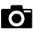 Họp Chi bộ 6 (TP: đ/c Lê Hiếu Để)Phòng Truyền thốngThỨ Ba27/6/201708g00Hội nghị tổng kết Công tác Đoàn và phong trào thanh niên khu vực Đại học - Cao đẳng - Trung cấp chuyên nghiệp (TP: đ/c BCH Đoàn trường)Hội trường Nhà văn hóa Thanh niênThỨ TƯ28/6/201714g00Chung kết và trao giải Cuộc thi Ý tưởng Dự án tình nguyện “Vì biển đảo xanh” năm 2017 (TP: đ/c Mỹ Duyên,Thành Hậu, lực lượng theo TB; Nghị hỗ trợ chụp ảnh)Hội trường Nhà văn hóa Thanh niên ThỨ NĂM29/6/2017ThỨ SÁU30/6/2017ThỨ BẢY1/7/201708g00✪Hội nghị Ban Chấp hành Trung ương Hội Sinh viên Việt Nam lần 6 khóa IX (2 ngày) (TP: đ/c Mỹ Duyên,Thành Hậu)Vũng TàuCHỦ NHẬT2/7/201714g00✪Hội nghị Ban Chấp hành Trung ương Hội Sinh viên Việt Nam lần 6 khóa IX (2 ngày) (TP: đ/c Mỹ Duyên,Thành Hậu)Vũng Tàu